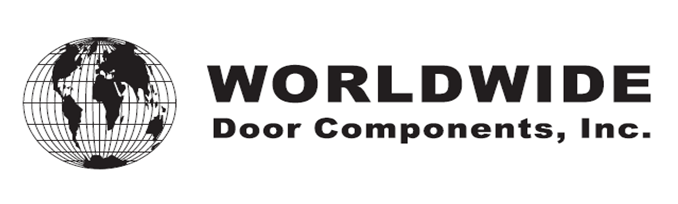 LIMITED LIFETIME WARRANTY WORLDWIDE DOOR 4EVER  FRAMESTerms and Conditions               Worldwide Door Components, 4Ever Frames, as sold directly by Worldwide Door Components, Inc., are guaranteed to be free of defects in material and workmanship that might unreasonably affect its performance. The terms of this Limited Lifetime Warranty extends from the first date of purchase for the life of the product. *This warranty is for the original owner of the product and is non-transferable.The terms of this Limited Warranty exclude failures, which are the result of or involve:1. Accident, negligence, abuse or improper use or installed in unusual, abnormal or extreme locations or situations.2. Stress caused by localized application of heat, movement of building or building components, or expansion/contraction of building or building components.3. Damage caused by freight carriers, common carriers, private transportation, or any other means of transportation or handling, occurring after shipping from Worldwide Door Components, Inc.4. Damage to surfaces caused by fire, corrosive fumes, stains, contact with chemically abrasive substances, airborne pollutants, sanding, improper washing, extreme elements, acts of God and / or any event not controlled by Worldwide Door Components, Inc.5. Damage done deliberately, by negligence, abnormal working conditions, or failure to follow instructions regarding staining, painting or installations or what is considered normal wear and tear.6. Custom surface finishes or alternations applied to product(s) in the field.7. Door hardware is not warranted.8. Improper or insufficient handling, storage, installation, maintenance, or service.9. All components, parts, and labor supplied by parties other than Worldwide Door Components, Inc. or its agents.Worldwide Door Components, Inc. warrants the 4EVER Frame Product(s) free of defects in materials and workmanship and free of rot and decay during the warranty period for reasons covered by this warranty.If the 4EVER FRAME Product that is the subject of this Limited Lifetime warranty fails during the warrant period for reasons covered by the Limited Lifetime Warranty and the original purchaser submits the written service request required under this Limited Lifetime Warranty Worldwide Door Components will:REPLACE THE 4EVER FRAME PRODUCT WITH A PRODUCT THAT IS FUNCIONALLY AT LEAST EQUAL TO THE 4EVER FRAME PRODUCT BEING REPLACED, OR PROVIDE IN U.S. DOLLARS THE VALUE OF THE FRAME AS LISTED ON THE WORLDWIDE DOOR COMPONENTS PRICE LIST AT THE TIME OF FAILURE.Warranty Claim Procedures -- To place a warranty claim, purchaser shall notify the Corporate Office of Worldwide Door Components, Inc. by providing the following information presented in writing:1.  Product ID and description of the Frame;2.  Proof of purchase (invoice and delivery ticket provided by Worldwide Door Components, Inc.); and3.  Detailed description of defect(s).4.  A copy of this Limited Lifetime WarrantyClaimed defective 4Ever Frame may be inspected by a Worldwide Door Components, Inc. representative, and customer must permit the inspection when requested by Worldwide Door Components, Inc., or any claims shall be deemed waived.  All disputes regarding this Limited Lifetime Warranty will be exclusive venue and jurisdiction in Hillsborough County, in the state of Florida.Page 1 of 2When a defect occurs, in conformity to the warranty terms set above, Worldwide Door Components, Inc. agrees to either replace the Frame or refund the original purchase price at Worldwide Door Components, Inc.’s election.  In the event Worldwide Door Components, Inc. elects to provide a replacement, the Limited Warranty of the replacement will extend only for the balance of the original Warranty period.  In no event shall Worldwide Door Components, Inc. be responsible for costs and any charges involving the shipping, finishing and installation of the replacement 4Ever Frame.Worldwide Door Components, Inc. will perform its obligations under the Warranty within thirty (30) days after receipt of appropriate notice, inspection and confirmation of the existence of a defect.  Worldwide Door Components, Inc. will not be liable for any Frames repaired or replaced without its prior written consent.The remedies set forth herein are the original purchaser’s exclusive remedies for breach of Warranty.  In no case shall Worldwide Door Components, Inc. be liable for any general, incidental or consequential damages.  There are no other Warranties except as set forth herein.If Worldwide Door Components, Inc. determines the 4Ever™ Frames are defective within the terms of the warranty, Worldwide Door Components, Inc. will either (a) repair the 4Ever™ Frames without charge, (b) furnish a replacement of the 4Ever™ Frames from stock (installation and/or labor costs of the replacement 4Ever™ Frames is not included), or (c) refund the purchase price of the product in lieu of furnishing a replacement.If Worldwide Door Components, Inc. elects to provide a replacement, the Limited Warranty of the replacement will extend only for the balance of the original warranty period. If the original owner fails to provide satisfactory proof of the date of the purchase, the date of manufacture shall be used instead.*Worldwide reserves the right to modify the conditions and restrictions of this Warranty without prior notice.Page 2 of 2